ELPA21 Testing Practice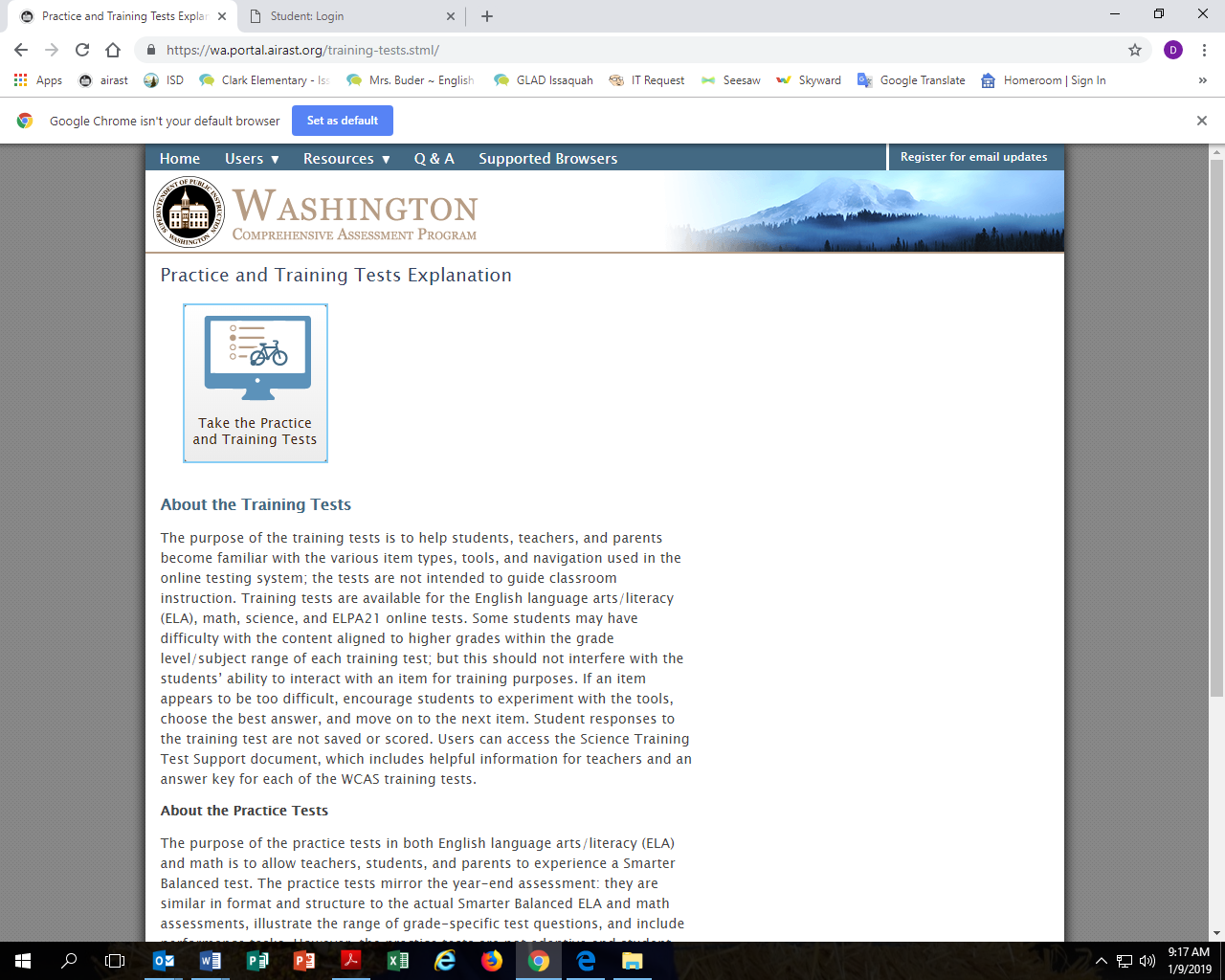 Open up this site and click the button. wa.portal.airast.org/training-tests/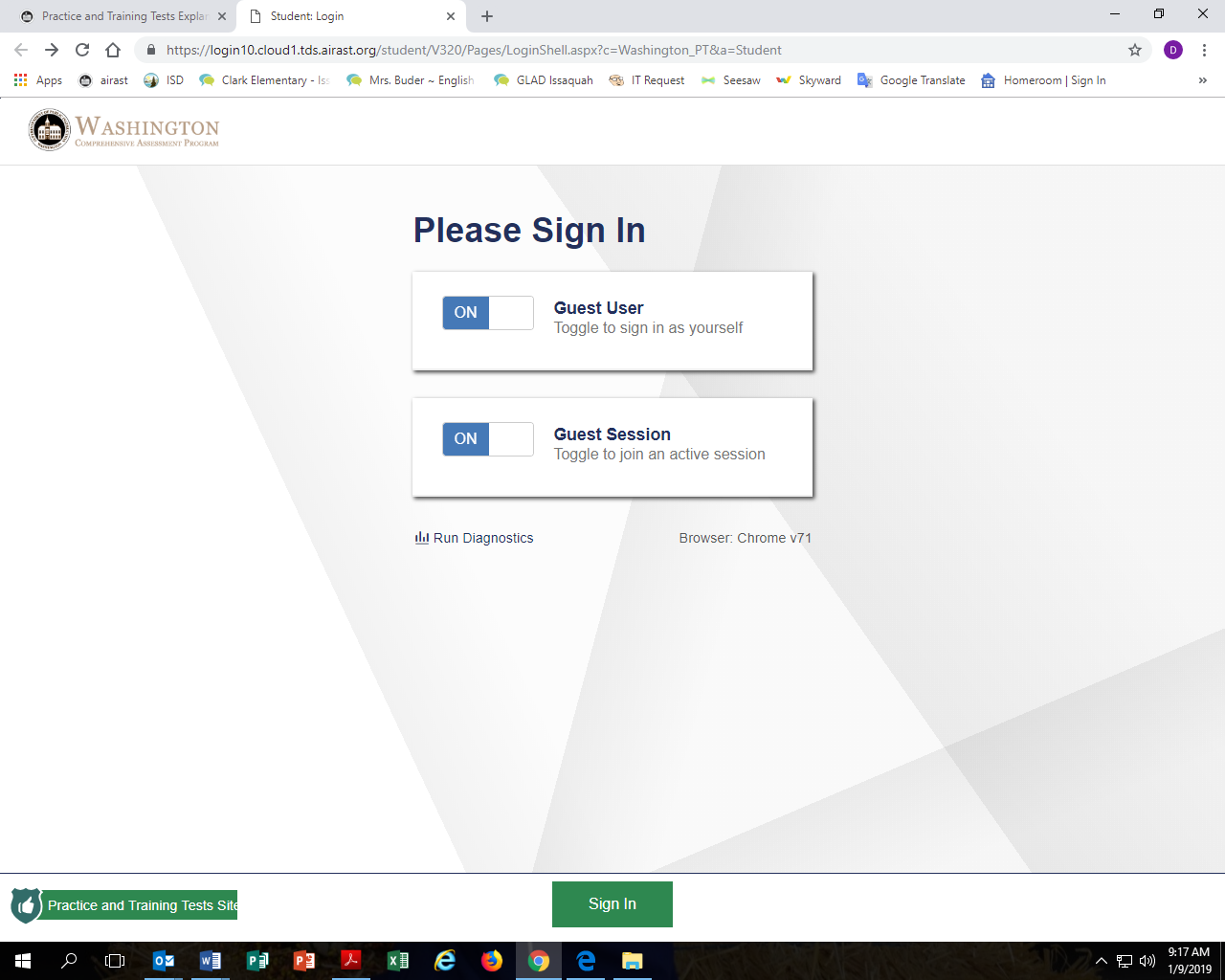 Sign-in as Guest User for a Guest SessionSelect your grade level 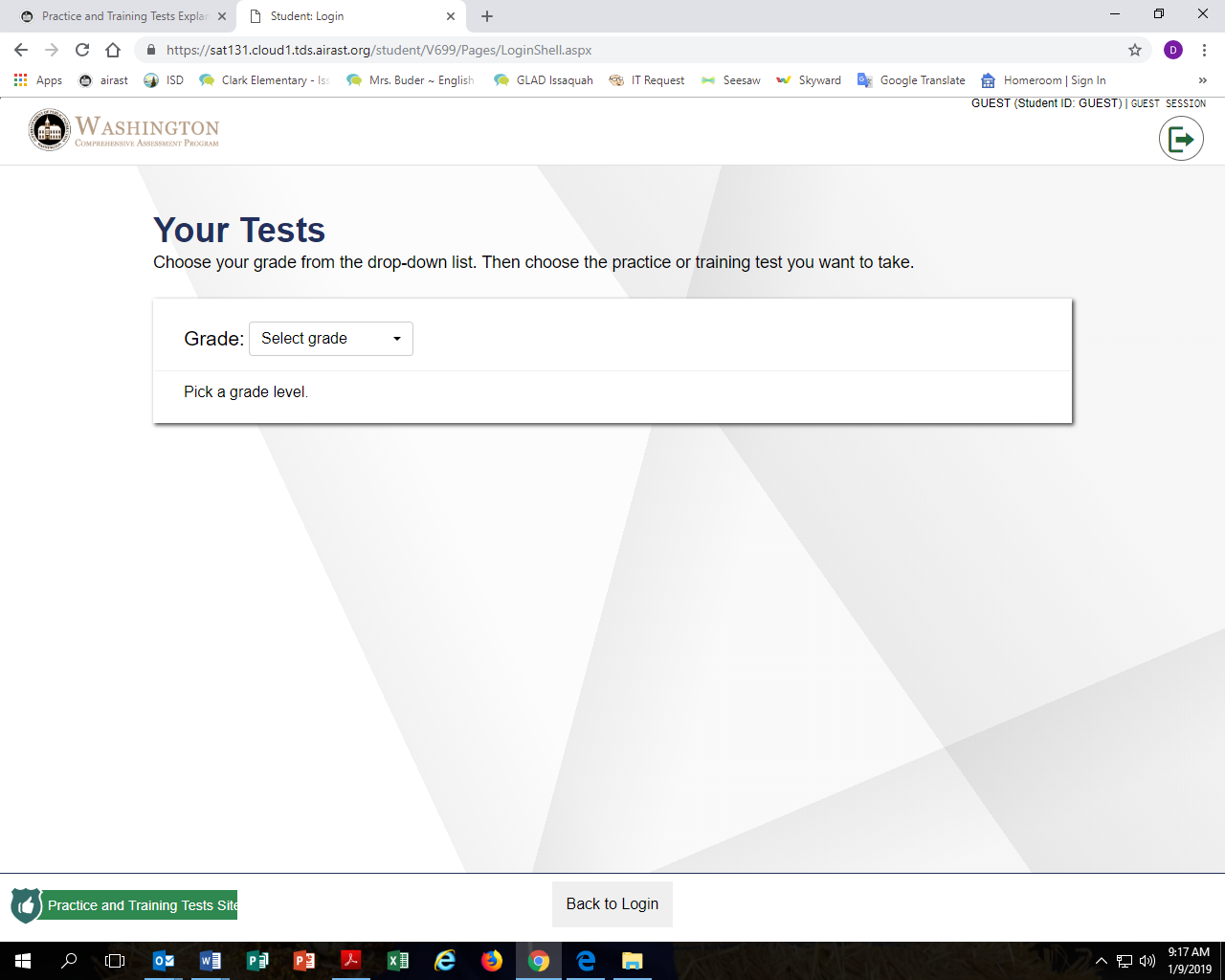 4. Select which practice tests you would like to work on. There are 4 options 
                (listening, reading, writing, speaking)*Make sure you have a microphone or speaker to practice recording your voice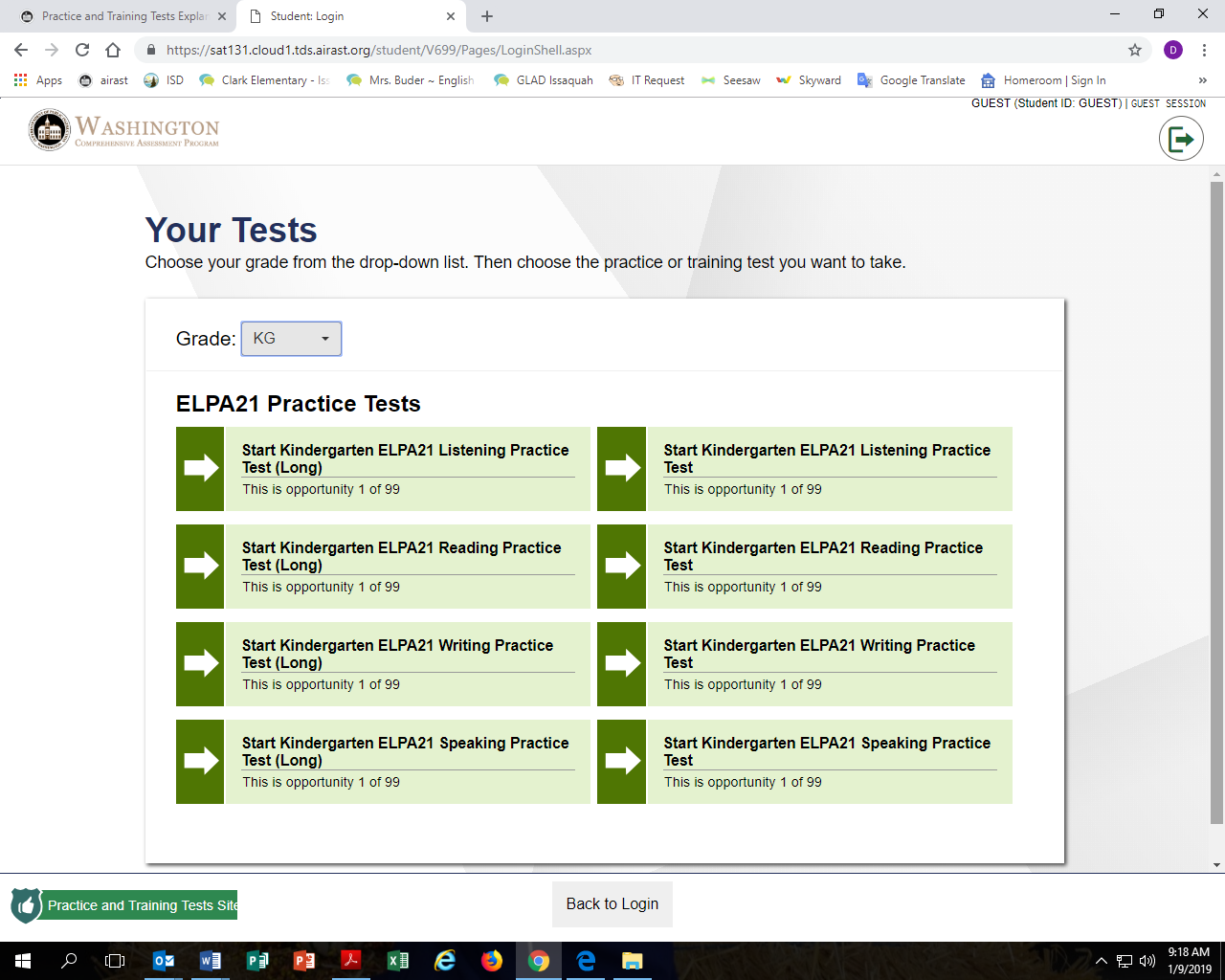 